REPORT 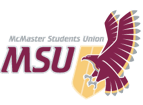 From the office of the... Associate Vice-President: Services . 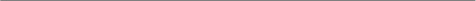 TO: Members of the SRAFROM: Martino Salciccioli, AVP ServicesSUBJECT: SRA 20O ReportDATE: February 21, 2021PROGRESS ON YEAR PLAN Year-plan progress has been continuing steadily. The Macademics review is complete and set to be presented at the next scheduled Executive Board meeting. Graeme and the committee have been such huge helpers during the writing and editing process, thank you for all of your hard work and assistance. Currently, the research and survey data portion of the EFRT review is complete, all that is left to do is write the report and recommendations. In terms of WGEN, SHEC, and PCC, the surveys are set to close soon so that data can be collected, and the reports can be written once EFRT is completed. The new structure and scheduling for reports has proven to be much more effective this year and I am looking forward to completing even more service reviews than I did last year. PAST EVENTS, PROJECTS & ACTIVITIES Most recently I got in touch with the VP Student Services at Wilfrid Laurier University (Waterloo Campus) regarding some of the features of their Emergency Response Team. I got in touch since their team seemed to have the most similar structure to EFRT and I was hoping to gather more clarity of features we could potentially add in recommendations for the EFRT review. I will be discussing our conversation further in my report which will be completed within the next week. UPCOMING EVENTS, PROJECTS & ACTIVITIES Majority of what is coming up most has to do with completing service reviews. One is done, another is almost done, and three more will be completed shortly. I’m hoping to get these reviews done as soon as possible so that Executive Board can review them, and we can move onto next steps from there. Other than that, I am hoping to potentially hold a cluster meeting with outgoing and incoming PTMs, this may be a good resource tool for transitioning in new part-time staff, this may also be an opportunity to let the next AVP Services attend the meeting to see the structure and get an idea of what they can do in the future. I am hoping that once reviews are completed, I can help with transitioning in the new AVP Services once hired.CURRENT CHALLENGES In terms of challenges, one of the biggest has been volunteer responses on some of the surveys for the peer support services. While not alarmingly low, I would much rather prefer to have more responses from a wide range of volunteers across multiple years. In addition, I have been in touch with numerous folks about questions I had for the EFRT review (the EFRT Director, Assistant Director, and Medical Director). While I did get a response after numerous follow-ups all I heard was that I would get answers soon. Hopefully once the reading break is over I will hear back and be able to incorporate our discussions in the review.SUCCESSES I have been so lucky with the committee I have this year. While scheduling has been somewhat of an issue, when we are able to meet tasks are done efficiently and everyone is eager to help out. Best wishes, 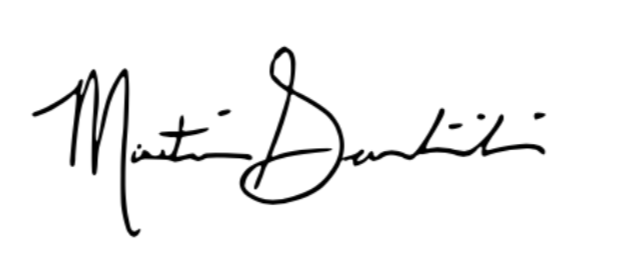 Martino Salciccioli Associate Vice-President: ServicesMcMaster Students Union avpservices@msu.mcmaster.ca 